Publicado en Madrid el 19/04/2018 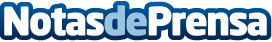 Las nuevas tendencias de boda en alza para este 2018, según Castillo de MonteviejoLa celebración de una boda no sólo es el día más importante de la pareja, sino que además constituye la organización de un evento donde todo ha de salir perfecto. Castillo de Monteviejo presenta las nuevas tendencias del 2018Datos de contacto:Castillo de MonteviejoNota de prensa publicada en: https://www.notasdeprensa.es/las-nuevas-tendencias-de-boda-en-alza-para Categorias: Sociedad Madrid Entretenimiento Celebraciones http://www.notasdeprensa.es